Name ___________________________________	                                 Room 17 Weekly Homework  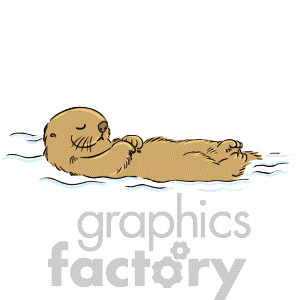 *To be returned every morning for checking. Packet will be collected on Friday.Room 17 NewsReadathon and Turn-Off-TV Tuesdays begins this month! Pajama Day for 2nd graders is Wednesday, February 12.Fieldtrip to Olvera Street, Thursday, Feb. 13. Thank you, Josh and Jacqui for signing up as chaperones. If your child needs a lunch prepared by the cafeteria staff, please let me know ASAP.Writing JournalAll students: respond to this question in your writing journal by Friday. Write at least 6 sentences.Name:                                  My Language Homework – Q3:4      Date:MondayFebruary 3, 2020     2-3-20Lang. Arts-WorksheetSpelling Tic Tac ToeMath-Chapter 7, Lesson 1Reading -20 minutesTuesdayFebruary 4, 2020     2-4-20Lang. Arts-WorksheetSpelling Tic Tac ToeMath- Story Problem, Counting PatternsReading -20 minutesWednesdayFebruary 5, 2020    2-5-20Lang. Arts-WorksheetSpelling Tic Tac ToeReading -20 minutesMath-Chapter 7, Lesson 2ThursdayFebruary 6, 2020      2-6-20Lang. Art-WorksheetReading Comprehension SheetMath-Chapter 7, Lesson 3Reading -20 minutesWriting Journal due Friday!Spelling WordsSpelling WordsSpelling WordsChallenge WordsMath VocabularyMath Vocabularywould6. couldmightiestonesbook7. shookdelicioustensstood8. footrefreshinghundredscook9. lookregroupshould10. goodsumDescribe a "fantasy" day in your life. If you could design a whole day to do anything and everything you wanted, what would you choose to do?Describe a "fantasy" day in your life. If you could design a whole day to do anything and everything you wanted, what would you choose to do?MondayTuesdayWednesdayThursdayCircle the words that need to be capitalized.I got a milkshake at checkers. Which word could be found on this page of a dictionary?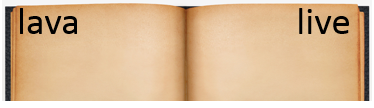 lookluckyleafCircle the words that need to be capitalized.Let’s drive through the blue ridge mountains. Which definition matches the underlined word?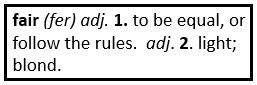 I am going to be fair and give you each one cookie.What does the underlined word mean?  Use the clues in the sentence to help you.Ava was eager for her birthday party to finally begin.Highlight the clue that helped you find the meaning of the word eager.Ava was eager for her birthday party to finally begin.Split the compound word into parts. What does it mean?broomstickSplit the compound word into parts. What does it mean?snowballFill in the missing plural noun.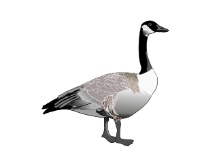 one goosetwo ________________Write the two words that make the contraction.hadn’t   ___________I’ve _____________Fill in the missing plural noun.All the _______________ (woman) read the book.Underline the possessive noun.I broke the car’s window.The prefix pre means before, so the word preplan means…The root port means to carry, so the word export means…The suffix less means without, so the word fearless means…The suffix ful means full of, so the word beautiful means…Which word best completes the sentence?myself, herself, himselfShe can make ____________ lunch.Fill in the missing past tense verb.He _________________ (drink) all the water.Which word best completes the sentence?yourself, ourselves, itselfThe chameleon can turn ____________ yellow.  Fill in the missing past tense verb.She _______________ (wake) up early yesterday.Fill in the missing word.An adjective is a word that describes a _________________.Fill in the missing word.An adverb is a word that describes a _________________.Is the underlined word an adjective or adverb?Emily’s beautiful painting is on the wall.Is the underlined word an adjective or adverb?She slowly ran around the track.